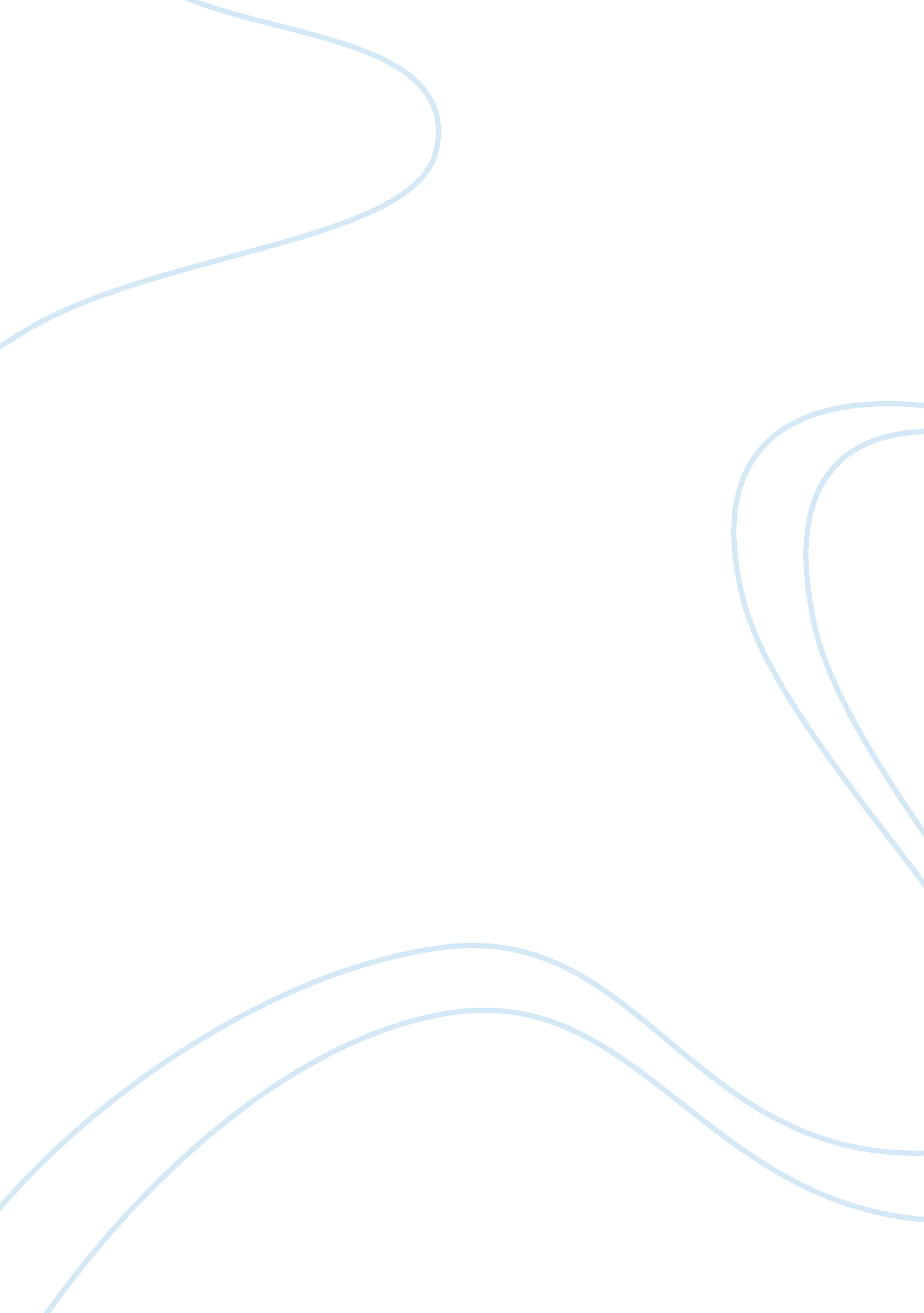 This to strategy, business goals, information needs, data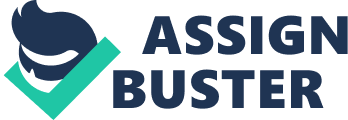 This makes the design of an organization wide architecture that leverages on the organic capabilities of the organization or the enterprise architecture, which I would refer to as the organic capabilities architecture, imperative. This architecture would include the business architecture, information architecture, data architecture, systems architecture, and computer architecture as its subcomponents and would be driven by the organizational knowledge base. The various decisions related to development of IS- related innovations need to be considered in a systemic manner within the framework of various architectures. Further, the investments in the new KM initiatives need to be considered within the systemic knowledge framework discussed earlier. The decisions related to strategy, business goals, information needs, data mapping, selection of product- independent systems, and selection of specific hardware and software need to be guided by this framework to ensure maximal effectiveness and efficiency. 